Lista cu studenții din Anul I participanți laprogramul remedial "Matematici financiare și actuariale"Data: 13.02.18 de la ora 13-17 în sala E010    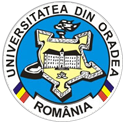 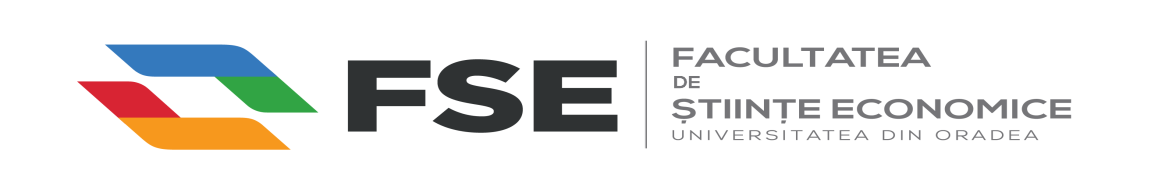 Str. Universităţii, nr. 1, cod poştal 410087, Oradea, jud. Bihor, RomâniaTelefon: Secretariat: 0259-408276, 0259-408407; Decanat: 0259-408109; Fax: 0259-408409Web: http://steconomice.uoradea.ro; E-mail: steconomice@uoradea.roProiectul privind Învățământul Secundar (ROSE)Schema de Granturi Pentru Universități - SGNUBeneficiar: Universitatea din Oradea, Facultatea de Științe EconomiceTitlul subproiectului: Combaterea abandonului şcolar la Facultatea de Ştiinţe Economice, Universitatea din OradeaAcord de grant nr. 58/SGU/NC/I/24.11.2017Nr. crt.Nume studentPrenume studentProgram de studiiSemnăturaDulcaEmanuel-CristianFinanțe și bănciPetrovanOana-AndreeaFinanțe și bănciBrebAlexandra MariaManagementBughiuAdrian-BogdanManagementMaruşcaClaudia-IoanaManagementMuţAdrian-ClaudiuManagementCheregiAndreea MariaAfaceri internaționaleBuşteaAndreea AlexandraEconomia comerțului, turismului și serviciilorDanLarisa-Narcisa-MariaEconomia comerțului, turismului și serviciilorMălanRaul AndreiEconomia comerțului, turismului și serviciilorTătarMădălina-PetruţaEconomia comerțului, turismului și serviciilorBondarVlad MădălinMarketingCioaraFelixMarketingCreţRăzvan-MihaiMarketingDavidAlexandra - FlorinaMarketingTudusciucPaul AlexandruMarketingStroeRaluca-ŞtefaniaMarketing